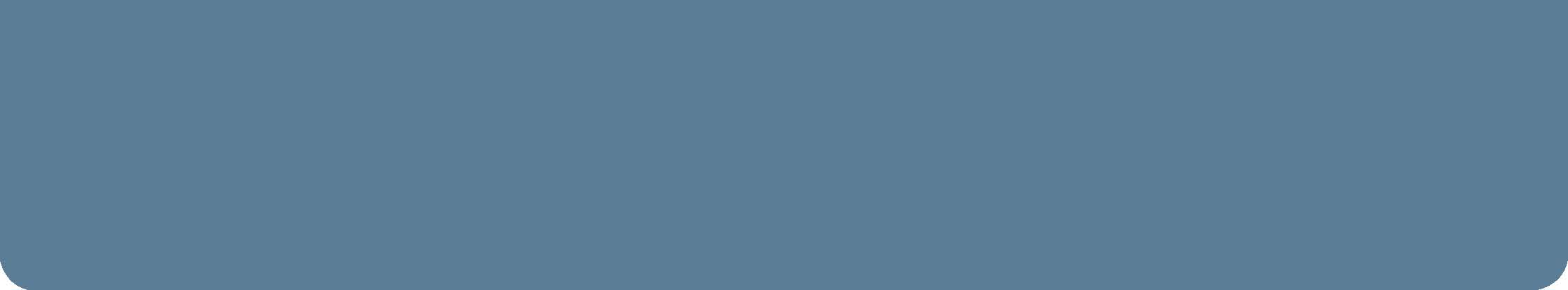 Driver Licence StatisticsDrivers can hold more than one licence type and class (for example a full heavy vehicle licence and a novice learner motorcycle licence).*Eg client applies for a learner licence after having a Tasmanian licence expired for more than 5 yearsRegistration by Vehicle TypeRegistration by Premium ClassRegistration by MunicipalityCurrent Licensed Tasmanian Drivers366,806LICENCE TYPE AND CLASSCLASS TOTALCar		Full
		L1
		L2
		P1
		P2
		Learner (other than Novice)*266,476
12,043
9,085
5,748
9,463
272Motorcycle	Full
		Learner
		P1
		P243,202
2,188
1,680
1,563Heavy		Full
		Learner63,194
693Vehicle Type TotalVehicle Type TotalAmbulance157ATV2,555Bus2,166Campers4,555Car201,176Caravan9,522Earth Moving Machinery1,989Farm Tractor6,131Fire Units535Horse Float2,994Motorcycle16,462Other4,028Road Construction443Station Wagon96,827Tow Truck68Tractor713Trailer93,371Truck40,293Utility52,617Van12,892GRAND TOTAL549,494Premium Class TotalPremium Class Total1 Motor Car (Incl Station Wagon)293,27711 Mobile Crane1672 Light Goods Vehicle93,90312 Restricted Registration3,4573 Heavy Goods Vehicle
(Over 4.5 tonne GVM)10,48913 Plant & Machinery
(Self-Propelled)4,7404 Medium Motorcycle2,11415 Farm Tractor5,7575 Large Motorcycle7,91316 Medium Passenger
Vehicle1,0906 Taxi or Chauffeured Hire Car57617 Small Motorcycle1,6797 Large Passenger Vehicle1,33518 Off-Road and Recreational
Vehicle1,6728 Hire & Drive Vehicle3,99920 Medium Large
Motorcycle3,6639 Caravan, Plant & Machinery
(Non-Self-Propelled)13,01321 Vintage Motor Vehicle/
Street Rod46310 Heavy Trailer  (over 500 kg)10,40722 Special Interest Vehicle5,0360 Trailer – No Premium84,744GRAND TOTALGRAND TOTAL(Excl. 0 No Prem - Trailer)	464,750(Incl. 0 No Prem - Trailer)	549,494(Excl. 0 No Prem - Trailer)	464,750(Incl. 0 No Prem - Trailer)	549,494Municipality TotalMunicipality TotalBreak O’Day8,505Brighton15,071Burnie20,619Central Coast26,087Central Highlands3,287Circular Head9,942Clarence52,378Derwent Valley10,054Devonport27,480Dorset9,983Flinders Island1,622George Town7,565Glamorgan/Spring Bay6,194Glenorchy43,909Hobart48,974Huon Valley18,142Kentish7,251King Island2,297Kingborough34,211Latrobe12,540Launceston70,502Meander Valley23,240Northern Midlands17,687Sorell15,547Southern Midlands8,858Tasman3,442Waratah/Wynyard15,865West Coast5,051West Tamar23,191Other0GRAND TOTALGRAND TOTALGRAND TOTAL549,494